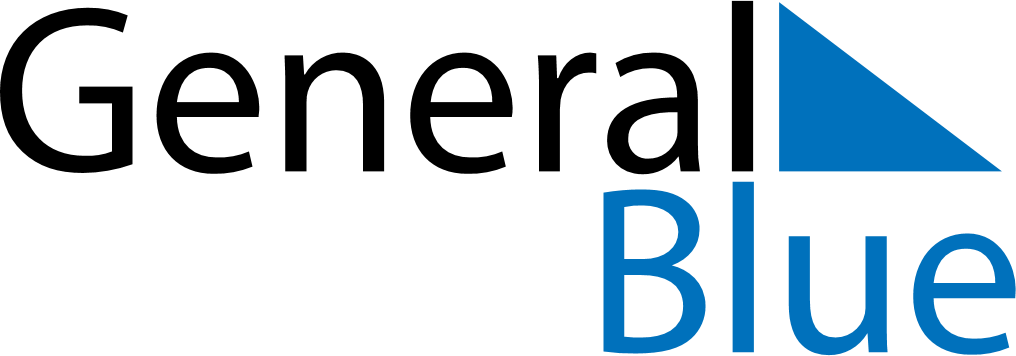 April 2029April 2029April 2029BrazilBrazilMondayTuesdayWednesdayThursdayFridaySaturdaySunday1Easter Sunday2345678910111213141516171819202122Tiradentes’ Day2324252627282930